Весело играем - речь и мысли развиваем!… воспитание речи есть всегда воспитание мысли.Одно неотделимо от другого.К. И. Чуковский.Исключительно важная особенность мышления – это неразрывная связь с речью так как результатом мышления является мысль, выраженная в словах. Эти два неразрывно связанных процесса развиваются при познании ребенком окружающего мира. И одной из основных задач умственного воспитания детей дошкольного возраста является развитие мышления и речи. Мышление присутствует во всех других познавательных психических процессах. В том числе в восприятии, внимании, воображении, памяти, речи.Различные игры, конструирование, рисование, лепка, общение, то есть все то, чем ребенок занимается до школы, развивает у него мыслительные операции. Своевременное и правильное речевое развитие ребенка позволяет ему постоянно усваивать новые понятия, расширять запас знаний и представлений об окружающем.Самый благоприятный период для развития интеллектуальных и творческих способностей детей – это период от 3 до 9 лет. Именно тогда необходимо приложить максимум усилий для развития речи, восприятия, памяти, внимания, мышления.Примеры игр, способствующих развитию речи и познавательных процессов у детей раннего возрастаРазноцветный сундучок.
Взрослый показывает ребёнку сундучок (коробочку, контейнер) и говорит:
Я картинки положил(а)
В разноцветный сундучок. 
Ну-ка, Имя ребёнка, загляни-ка,
Вынь картинку, назови.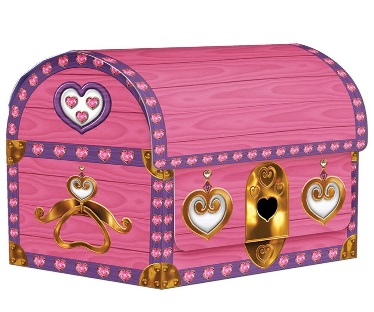 
Ребёнок достаёт картинку, называют, что на ней изображено.Волшебный кубикВам понадобиться кубик, обклеенный картинками животных, транспорта, инструментов и т.д. Изображения можно выстричь из журналов, старых книг, раскрасок и т.д. Ребёнок бросает кубик и вместе со взрослым произносит  «Вертись, крутись, на бочок ложись». Затем ребёнок изображает то, что нарисовано на верхней (выпавшей) грани кубика (н-р, самолёт), и произнести соответствующий звук (У-у-у).Раз фасоль, два фасоль Вам потребуются: сухая фасоль, пластиковая бутылка. Берите по одной фасолинке и опускайте их в бутылку. При этом считайте: «Одна фасолина, две фасолины и т.д.». Чтобы ребенку не стало скучно, можно напевать песенку: Мы фасолинки берем, Их в бутылочку кладем. Будет (Имя ребёнка) игрушка — Из фасоли погремушка. Игра способствует развитию мелкой моторики, обучает счету.Где твоя игрушка? Возьмите любимую игрушку малыша. Вместе с ним положите ее в определенное место: «Давай положим  мишку на диван». Отвлеките ребенка, поиграйте с ним во что-нибудь, почитайте, затем спросите: «А где наш  мишка?» и повторяйте игру в течение дня. Игра способствует развитию внимания и памяти.Где мой нос?Закройте свой нос ладошкой. Спросите малыша: «А где мой нос?». Попросите его спрятать свой носик. Так же прятать рот, глаза, уши и т.д. Надевая варежки или носочки, приговаривать: «А где наши пальчики? Куда они, спрятались? Ах, они в варежку спрятались!». Можно прочитать стихотворение. Маша варежку надела. 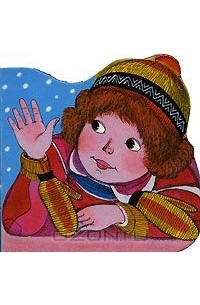 - Ой, куда я пальчик дела? Нету пальчика, пропал, В свой домишко не попал! Маша варежку сняла. - Поглядите-ка, нашла! Ищешь, ищешь и найдёшь. Здравствуй, пальчик! Как живёшь?                    Я. СаконскаяИгра способствует развитию речи, мышления, знакомит с частями тела. Раз ступенька... Поднимаясь или спускаясь по лестнице, считайте  ступеньки. Не просите ребенка повторять за вами, он это  будет делать сам, когда поймет суть игры (понимание в этом возрасте включает в себя обозначение словами «раз, два. три, четыре и т.д.» всех повторяющихся действий или предметов). Считайте, сколько яблок или конфет вы купили, сколько тарелок ставите на стол и т.д. Играя, ребенок учится считать. Высоко - низкоЧитая стишок, показывайте рукой: высоко — на, внизу — под. Попросите малыша рассказать, что еще бывает «на ...» и «под ...» Высоко на небе - облака, А внизу — под облаком — река. Высоко на дереве - листочки, А внизу, под деревом — цветочки.Ежик шел Придумывайте вместе с малышом коротенькие веселые стихи, которые расширят его познания, например: 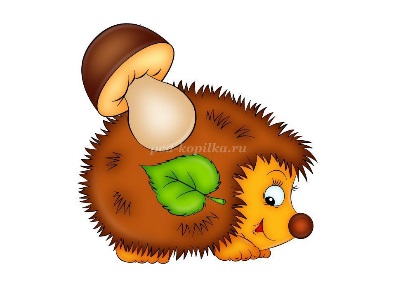 Ёжик шёл по лесу, шёл И один грибок нашёл. Сел, съел И дальше пошёл. Так перечисляется все, что можно найти в лесу, в саду, на огороде, а также любые другие предметы, которые может назвать малыш. В стишок можно вставлять имя крохи - детям это очень нравится: 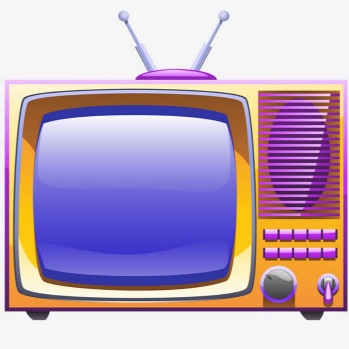 Имя мальчика шёл, шёл, шёл, 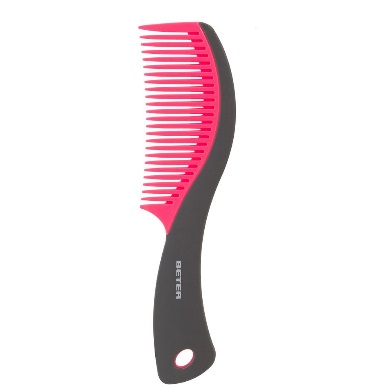 Телевизор нашёл. Сел, посмотрел И дальше пошёл. Имя девочки шла, шла, шла, Гребешок нашла. Причесала волосы И дальше пошла и т.д.Игра способствует развитию речи, знакомит с функциональным назначением предметов. Веселый заяц Дайте ребенку мягкую игрушку, себе возьмите другую. Объясните, что ваша игрушка будет показывать  движения, а игрушка малыша должна их повторить. Затем  поменяйтесь ролями. Читайте веселое стихотворение: 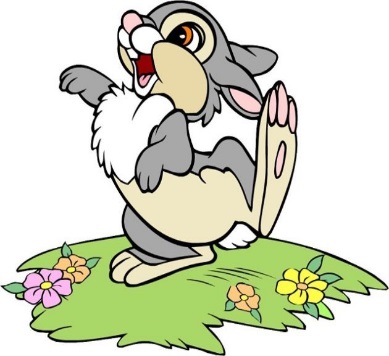 Шаг ногой, теперь — другой. Покивай мне головой. Помаши передней лапой, Покажи, как машешь папе. Вправо, влево наклонись, Не зевай и не ленись! Игра способствует развитию внимания, координации движений, моторики. Считалочка «Зайчик»Читайте считалочку ритмично, указывая пальцем попеременно на всех участвующих в игре. Раз, два, три, четыре, пять, Негде зайцу поскакать, Ждет его серый волк, Он зубами - щелк, щелк! А мы спрячемся в кусты, Прячься, заинька, и ты. Игра помогает научиться считать, развивает речь ребенка.Спасибо, Маша! Прочитайте ребенку потешку, сопровождая ее действиями и побуждая к этому же ребенка. Маша кашу варила, (делайте рукой круговые движения, имитирующие размешивание каши) Федота кормила. 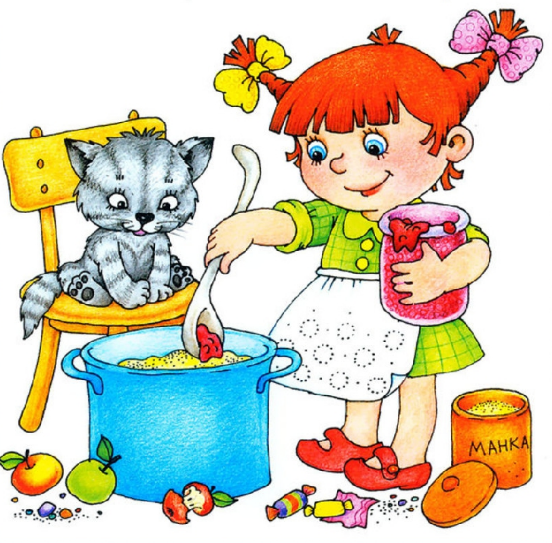 (движения, имитирующие кормление ложкой) Федот компот варил. («размешивание» в другую сторону) Машу поил. (пейте из воображаемого стакана). «Спасибо, Маша! (наклоните голову) Вкусная каша! Спасибо, Федот! (поклон головой) Вкусный компот! Спросите у ребенка, что еще может быть вкусным, перечисляйте слова разного рода: «Яблоко какое? Вкусное! Суп какой? Вкусный! Слива какая? И т.д.». Игра способствует сенсорному развитию, освоению родовых окончаний прилагательных.Что бывает... Вы задаете ребенку вопросы, а он на них отвечает.  Например, вы спрашиваете: «Что бывает желтого цвета?» (цыпленок, солнышко и т.п.). «Что растет на дереве?», «Кто живет в лесу?» и т.д. Игра способствует развитию речи, памяти, навыков обобщения предметов по признаку или свойству. Что на что похоже?Играйте с ребенком в вопросы и ответы. Например: «Что такое же круглое, как мячик?» (арбуз, апельсин, яблоко и т.п.). «Что такое же белое, как снег?», «Что такое же сладкое, как сахар?» и т.д. Игра способствует развитию навыков сравнения.Желаем вам успехов!Источники информации1. Новиковская О.А. «1000 игр, заданий и упражнений для развития речи»2. Кузнецова А. Е. «Лучшие развивающие игры для детей от года до трех лет»3. https://infourok.ru/konsultaciya-dlya-roditeley-razvitie-mishlenie-i-rechi-2774819.html4. https://www.maam.ru/detskijsad/didakticheskie-igry-v-razviti-intelekta-detei-ranego-doshkolnogo-vozrasta.html